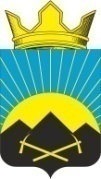 РОССИЙСКАЯ ФЕДЕРАЦИЯРОСТОВСКАЯ ОБЛАСТЬТАЦИНСКИЙ РАЙОНМУНИЦИПАЛЬНОЕ ОБРАЗОВАНИЕ«УГЛЕГОРСКОЕ СЕЛЬСКОЕ ПОСЕЛЕНИЕ»АДМИНИСТРАЦИЯ УГЛЕГОРСКОГО СЕЛЬСКОГО ПОСЕЛЕНИЯПОСТАНОВЛЕНИЕ«02» октября 2018 года                   № 130                                  п. УглегорскийВ соответствии с Постановлением Правительства Российской Федерации от 28.01.2006 года № 47 «Об утверждении Положения о признании помещения жилым помещением, жилого помещения непригодным для проживания и многоквартирного дома аварийным и подлежащим сносу или реконструкции», ст. 14 Жилищного кодекса Российской Федерации, Федеральным законом от 06.10.2003 года № 131-ФЗ «Об общих принципах организации местного самоуправления в Российской Федерации», в целях реализации полномочий органов местного самоуправления  Углегорского сельского поселения в области жилищных отношений,ПОСТАНОВЛЯЮ:Создать на территории Углегорского сельского поселения межведомственной комиссии муниципального образования «Углегорское сельское поселение» по переводу жилых помещений в нежилые помещения, нежилых помещений в жилые помещения и признанию жилых помещений муниципального жилищного фонда непригодными для проживания. Утвердить Положение о межведомственной комиссии муниципального образования «Углегорское сельское поселение» по переводу жилых помещений в нежилые помещения, нежилых помещений в жилые помещения и признанию жилых помещений муниципального жилищного фонда непригодными для проживания (приложение № 1). Утвердить состав межведомственной комиссии муниципального образования «Углегорское сельское поселение» по переводу жилых помещений в нежилые помещения, нежилых помещений в жилые помещения и признанию жилых помещений муниципального жилищного фонда непригодными для проживания (приложение № 2).Признать утратившим силу:- Постановление от 02.10.2017 года № 9 «О внесении изменений в постановление № 32/1 от 03.04.2017 года «О создании межведомственной комиссии муниципального образования «Углегорское сельское поселение» по переводу жилых помещений в нежилые помещения, нежилых помещений в жилые помещения и признанию жилых помещений муниципального жилищного фонда непригодными для проживания»»;- Постановление от 03.04.2017 года № 32/1  «О внесении изменений в постановление № 7 от 20.01.2016 года «О создании межведомственной комиссии муниципального образования «Углегорское сельское поселение» по переводу жилых помещений в нежилые помещения, нежилых помещений в жилые помещения и признанию жилых помещений муниципального жилищного фонда непригодными для проживания»»;- Постановление от 20.01.2016 года № 7  «О внесении изменений в постановление № 69 от 29.08.2011 года «О создании межведомственной комиссии муниципального образования «Углегорское сельское поселение» по переводу жилых помещений в нежилые помещения, нежилых помещений в жилые помещения и признанию жилых помещений муниципального жилищного фонда непригодными для проживания»».Настоящее постановление вступает в силу со дня его официального обнародования.Контроль за исполнением данного постановления оставляю за собой.Глава Администрации                                                                 Л.Л. КачуринаУглегорского сельского поселенияПриложение № 1к постановлению Администрации Углегорского сельского поселенияот 02.10.2018 года №130ПОЛОЖЕНИЕо межведомственной комиссии муниципального образования «Углегорского сельского поселения» по переводу жилых помещений в нежилые помещения, нежилых помещений в жилые помещения и признанию жилых помещений муниципального жилищного фонда непригодными для проживанияОбщие положенияМежведомственная комиссии по переводу жилых помещений в нежилые помещения, нежилых помещений в жилые помещения и признанию жилых помещений муниципального жилищного фонда непригодными для проживания (далее - Комиссия) создана с целью решения вопросов о переводе жилых помещений в нежилые помещения, нежилых помещений в жилые помещения и признанию жилых помещений муниципального жилищного фонда непригодными для проживания.Признание помещения жилым помещением, пригодным (непригодным) для проживания граждан, а также многоквартирного дома аварийным и подлежащим сносу или реконструкции осуществляется межведомственной комиссией, создаваемой в этих целях (далее - Комиссия), на основании оценки соответствия указанных помещений и домов установленным в настоящем Положении требованиям.Задачи КомиссииОсуществляет взаимодействие с органами исполнительной власти, органами местного самоуправления по осуществлению своих полномочий.Процедура проведения оценки соответствия помещения установленным в настоящем Положении требованиям включают:- прием и рассмотрение заявления и прилагаемых к нему обосновывающих документов;- определение перечня дополнительных документов (заключения (акты) соответствующих органов государственного надзора (контроля), заключение проектно-изыскательской организации по результатам обследования элементов ограждающих и несущих конструкций жилого помещения), необходимых для принятия решения о признании жилого помещения соответствующим (не соответствующим) установленным в настоящем Положении требованиям;- определение состава привлекаемых экспертов проектно-изыскательских организаций исходя из причин, по которым жилое помещение может, быть признано нежилым, либо для оценки возможности признания пригодным для проживания реконструированного ранее нежилого помещения;- работу комиссии по оценке пригодности (непригодности) жилых помещений для постоянного проживания;- составление комиссией заключения о признании жилого помещения соответствующим (не соответствующим) установленным в настоящем Положении требованиям и пригодным (непригодным) для проживания (далее - заключение) и признании многоквартирного дома аварийным и подлежащим сносу или реконструкции;- составление акта обследования помещения (в случае принятия комиссией решения о необходимости проведения обследования) и составление комиссией на основании выводов и рекомендаций, указанных в акте, заключения. При этом признание комиссией многоквартирного дома аварийным и подлежащим сносу основывается только на результатах, изложенных в заключение специализированной организации, проводящей обследование;- принятие соответствующим федеральным органом исполнительной власти, органами исполнительной власти субъекта Российской Федерации, органом местного самоуправления решения по итогам работы комиссии;- передачу по одному экземпляру решения заявителю и собственнику жилого помещения (третий экземпляр остается в деле, сформированном комиссией).2.3. Разрабатывает рекомендации по способу дальнейшего использования непригодных для проживания жилых помещений, подлежащих сносу. И занятых под ними земельных участков.Права Комиссии3.1. Комиссия вправе запрашивать и получать от органов исполнительной власти, органов местного самоуправления, а также предприятий и организаций, независимо от их организационно-правовых форм и форм собственности информацию, необходимую для выполнения возложенных на нее задач и функций.3.2. Создает временные рабочие группы для разработки предложений по отдельным проблемам в пределах своей компетенции.3.3. Приглашает на заседания представителей заинтересованных сторон, дополнительных экспертов, представителей различных организаций и учреждений, в сферу деятельности которых входят вопросы, связанные с определением технического состояния жилых помещений, а также нежилых помещений.Регламент КомиссииСостав Комиссии утверждается правовым актом главы Администрации Углегорского сельского поселения.Комиссию возглавляет председатель, который:- организовывает работу Комиссии;- созывает и ведет заседание Комиссии;- подписывает протоколы заседаний Комиссии;- дает поручения членам Комиссии в пределах ее компетенции.4.3. Члены Комиссии участвуют в обсуждении и решении вопросов повестки дня заседания.4.4. Заседание Комиссии правомочны, если на них присутствует более половины ее членов.4.5. Заседание Комиссии проводятся по мере необходимости, но не реже 1 раза в три месяца и оформляются протоколами.4.6. Решение Комиссии принимаются простым большинством голосов присутствующих на заседании членов Комиссии путем открытого голосования и оформляются протоколом. В случае равенства голосов решающим голосом обладает председатель Комиссии.Приложение № 2к постановлению АдминистрацииУглегорского сельского поселенияот 02.10.2018 года № 130СОСТАВмежведомственной комиссии Углегорского сельского поселения по переводу жилых помещений в нежилые помещения, нежилых помещений в жилые помещения и признанию жилых помещений муниципального жилищного фонда непригодными для проживанияРОССИЙСКАЯ ФЕДЕРАЦИЯРОСТОВСКАЯ ОБЛАСТЬТАЦИНСКИЙ РАЙОНМУНИЦИПАЛЬНОЕ ОБРАЗОВАНИЕ«УГЛЕГОРСКОЕ СЕЛЬСКОЕ ПОСЕЛЕНИЕ»АДМИНИСТРАЦИЯ УГЛЕГОРСКОГО СЕЛЬСКОГО ПОСЕЛЕНИЯРАСПОРЯЖЕНИЕ«01» октября 2018 года                    № 44                                   п. УглегорскийО созыве межведомственной комиссиипо переводу жилых помещений в нежилыепомещения, нежилых помещений в жилые помещения и признанию жилых помещенийнепригодными для проживанияВ целях обследования многоквартирных домов муниципального жилищного фонда по пер. Матросова д.7 и пер. Школьный д.14 на пригодность (непригодность) для проживания.Назначить проведение межведомственной комиссией визуального обследование многоквартирных домов по адресу: Ростовская область, Тацинский район, п. Углегорский, пер. Матросова д.7 и пер. Школьный д.14.Поручить специалисту 1 категории Администрации Углегорского сельского поселения Сулиминой В.В. созвать межведомственную комиссию.Контроль за исполнением настоящего распоряжения оставляю за собой.Глава Администрации                                                                Л.Л. КачуринаУглегорского сельского поселенияО создании межведомственной комиссии муниципального образования «Углегорского сельского поселения» по переводу жилых помещений в нежилые помещения, нежилых помещений в жилые помещения и признанию жилых помещений муниципального жилищного фонда непригодными для проживанияПредседатель комиссии:Председатель комиссии:- Качурина Лариса Леонидовна               - Глава Администрации Углегорского сельского поселения;Члены комиссии:Члены комиссии:- Сулимина Виктория Владимировна                           - специалист 1 категории Администрации Углегорского сельского поселения;- представитель- сектора архитектуры и градостроительства Администрации Тацинского района (по согласованию);- Семиколенова Ирина Ильинична                                 - начальник МП «БТИ» Тацинского района (по согласованию);-Голоборщева Светлана Тимофеевна         - ведущий специалист отдела ЖКХ, энергетики, транспорта, дорожногохозяйстваи благоустройства Администрации Тацинского района (по согласованию);-представитель                                  - территориального УправленияРоспотребнадзора (по согласованию);- представитель Государственной жилищной инспекции Ростовской области- уполномоченный на проведение государственного контроля и надзора за состоянием жилищного фонда на территории Тацинского района (по согласованию)-Ермоленко Людмила Вячеславовна- директор Углегорского МПП ЖКХ (по согласованию)  